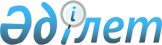 О внесении изменений в постановление Правительства Республики Казахстан от 20 августа 1996 г. N 1030Постановление Правительства Республики Казахстан от 11 ноября 1996 г. N 1364



          Правительство Республики Казахстан постановляет:




          1. Внести в постановление Правительства Республики Казахстан от
20 августа 1996 г. N 1030  
 P961030_ 
  "О мерах по экономической
стабилизации гражданской авиации Республики Казахстан" следующие
изменения:




          в пункте 5 исключить слово "Павлодар";




          в приложении 1 "Список самолетов, передаваемых в уставный фонд
акционерному обществу закрытого типа "Эйр Казахстан" (в редакции к
постановлению Правительства Республики Казахстан от 26 сентября
1996 г. N 1178) исключить строку:




          "ТУ-154 85464 12.03.82 7547 Календарный срок с 28.04.96".




          2. Государственному комитету Республики Казахстан по управлению




государственным имуществом передать самолет ТУ-154 N 85464 на баланс
Министерства обороны Республики Казахстан.
     3. Контроль за исполнением настоящего постановления возложить на
Государственный комитет Республики Казахстан по управлению
государственным имуществом.

     Премьер-Министр
  Республики Казахстан










      
      


					© 2012. РГП на ПХВ «Институт законодательства и правовой информации Республики Казахстан» Министерства юстиции Республики Казахстан
				